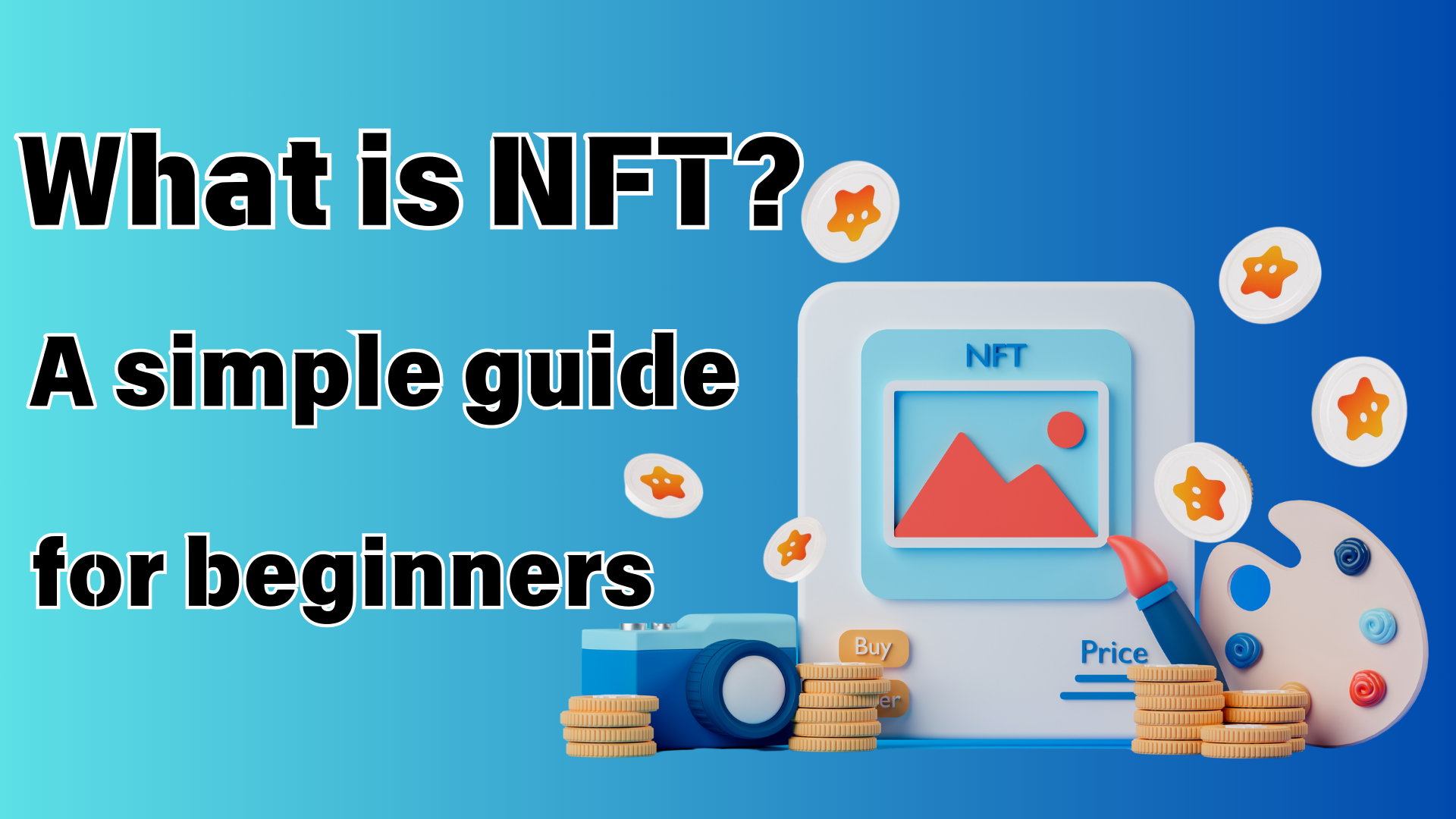 Что такое nft? Легкое руководство, которое могут понять даже новичкиПривет, семья Япония Дао ☆На этот раз я хотел бы исследовать «NFT», который я часто слышу недавно, но я не очень хорошо с вами понимаю.Даже если вы никогда не трогали NFT, все в порядке.Если вы прочитаете эту статью, вы можете увидеть основы NFT!Кроме того, узнав об апелляции NFT, посмотрите на мир Японии Дао!https://note.com/japandaosolution/n/n68c1767971a9Что сокращено NFT?Прежде всего, основной основы! Nft является аббревиатурой для «неяшенного токена».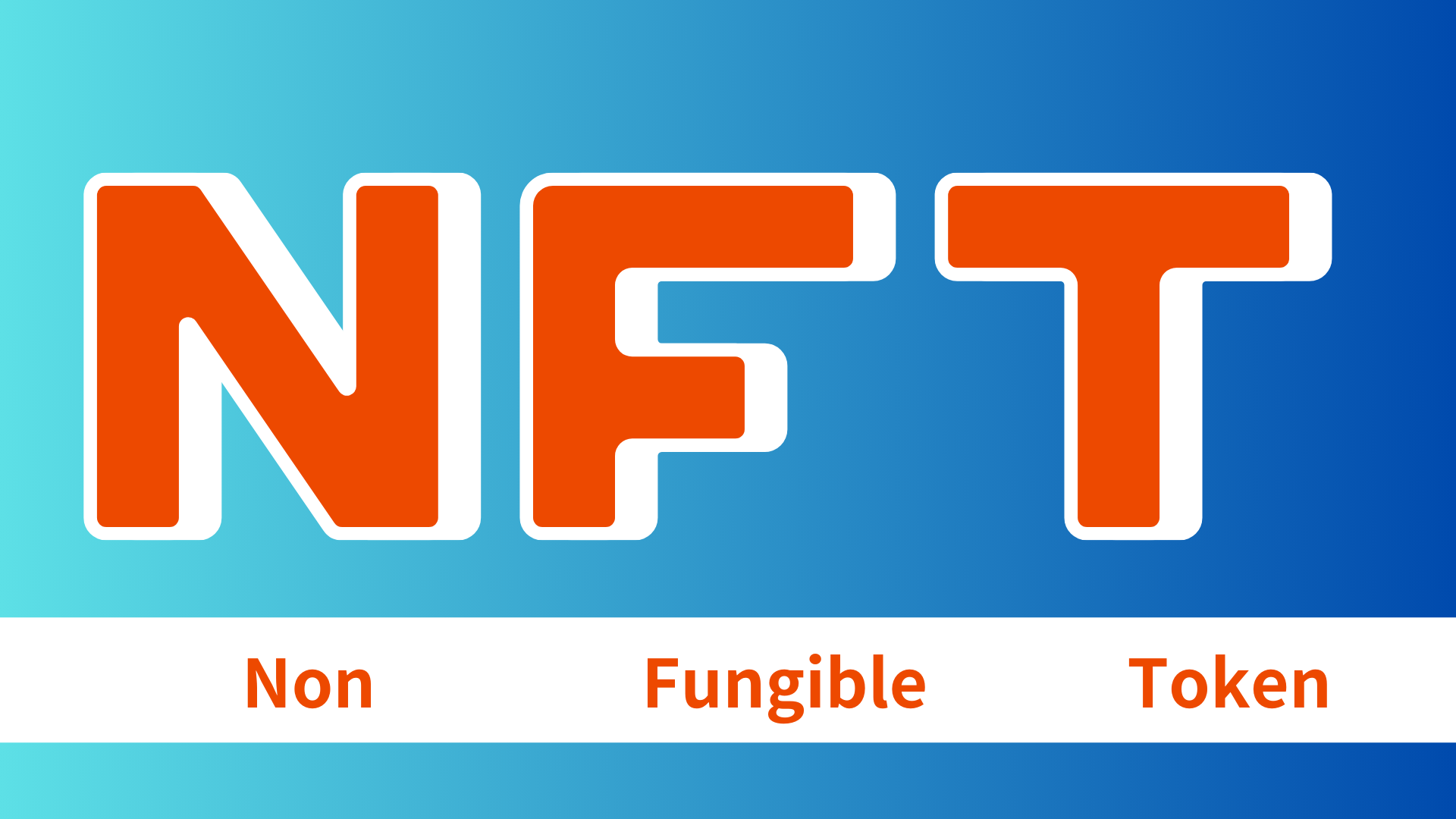 Простая история NFTГод 2014:Первый NFT "Quantum" родился2017:Cryptopunks, кажется, показывает потенциал NFT ArtCryptokitties попадали, и общая осведомленность о NFT увеличилась2021:Рынок NFT взрывооседаетРабота Beeple была награждена примерно за 6,9 миллиарда иен, что делает его большой темойСейчас:Используется в различных областях, таких как искусство, игры, музыкаНовые возможности изучаются с эволюцией технологий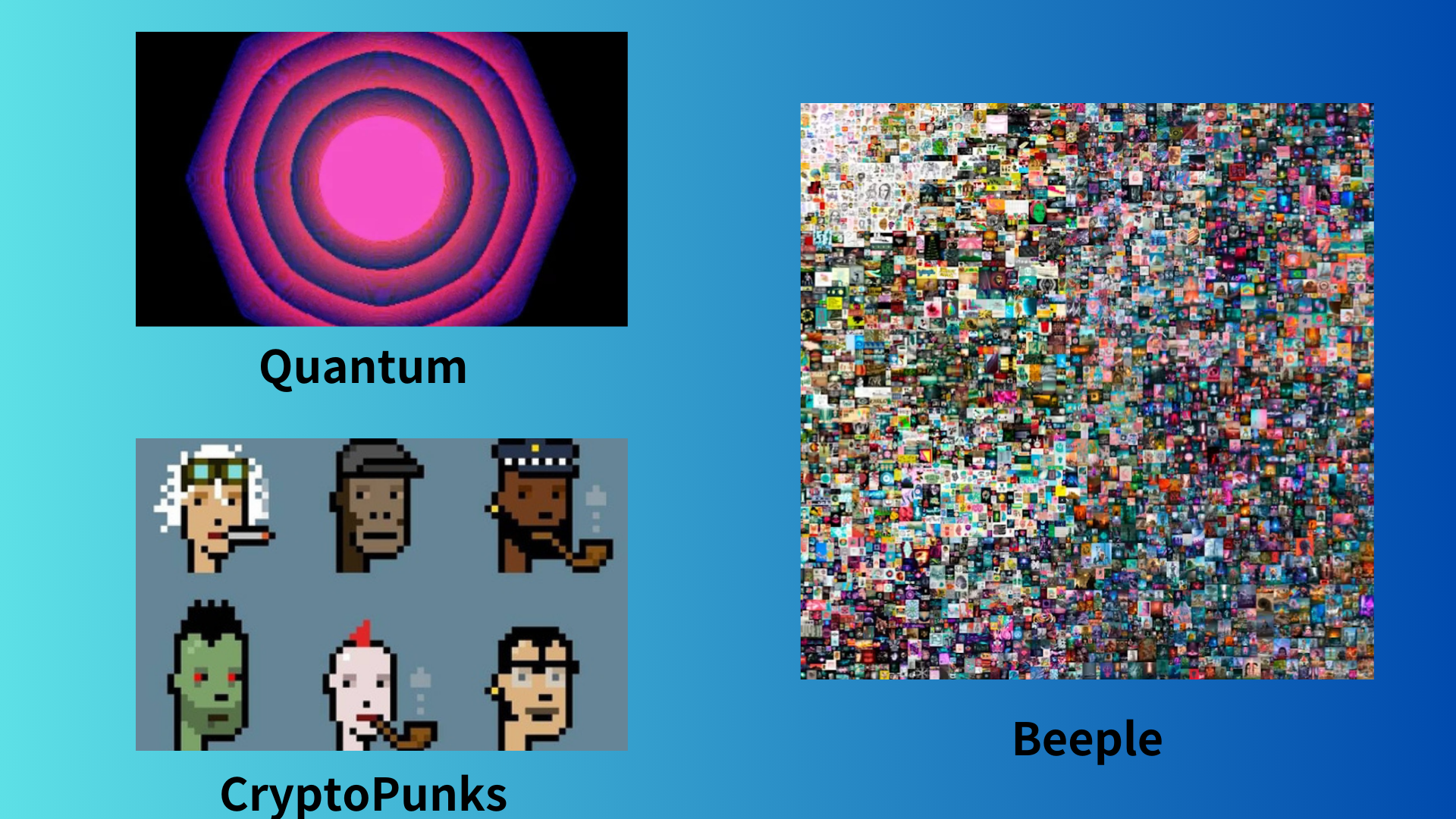 Функции NFT: единственные цифровые активыСамая большая особенность NFT заключается в том, что они «уникальны». Например, законопроект о 10 000 -то же самое, независимо от того, у кого он есть. Это называется «альтернатива».С другой стороны, NFT является особенным в мире. Вы можете «владеть» незаменимыми вещами, такими как фотографии ваших воспоминаний и ограниченные произведения ваших любимых художников в цифровом мире.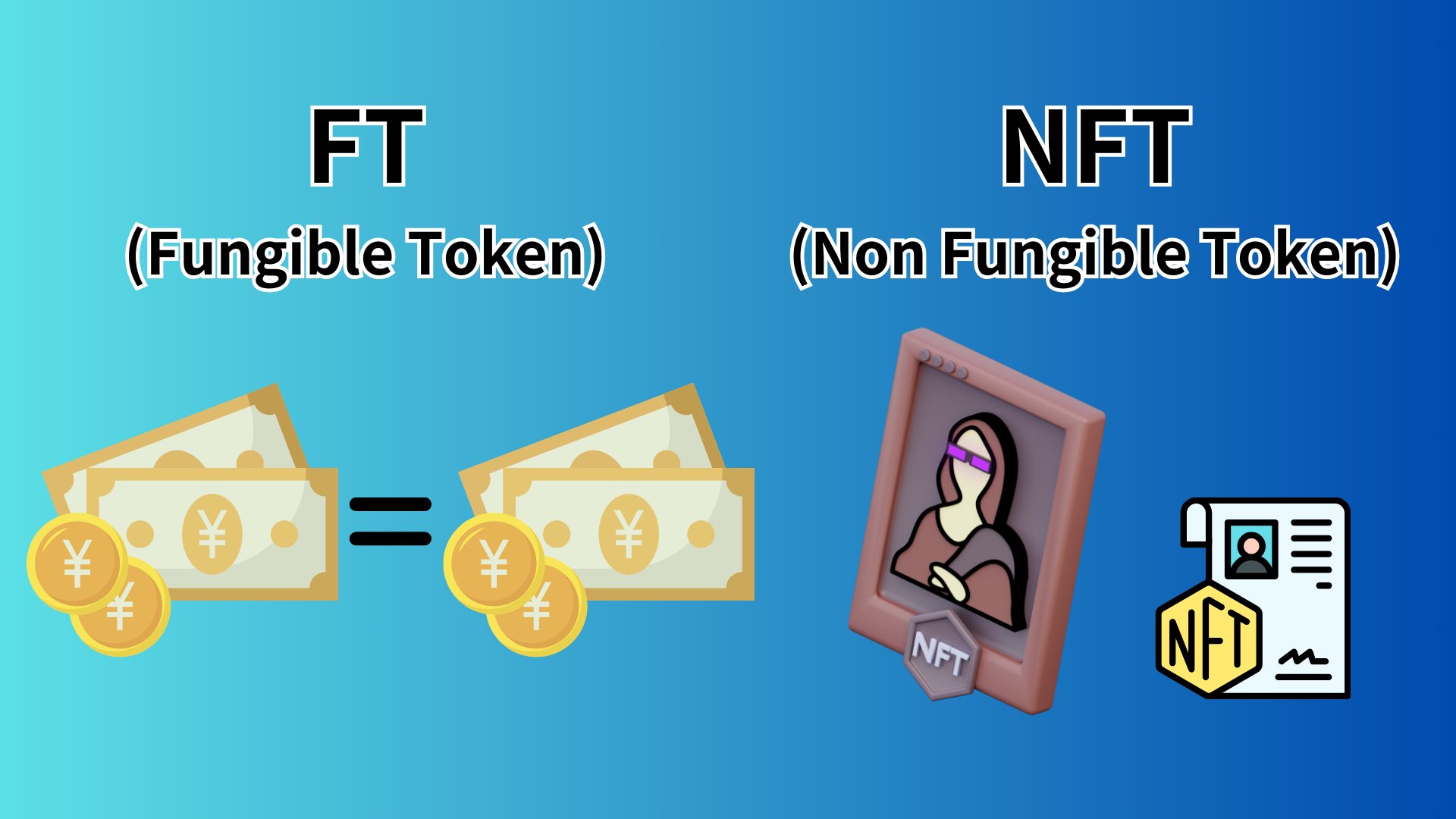 Технический фон NFT: сила блокчейнаNFT основан на технологии блокчейна. Блокчейн - это технология, которая распределяет и сохраняет данные, что затрудняет фальсификацию.Эти характеристики гарантируют единственную природу и право собственности на NFT. Многие NFT создаются на блокчейне под названием Ethereum, но вы также можете создать NFT с другим блокчейном.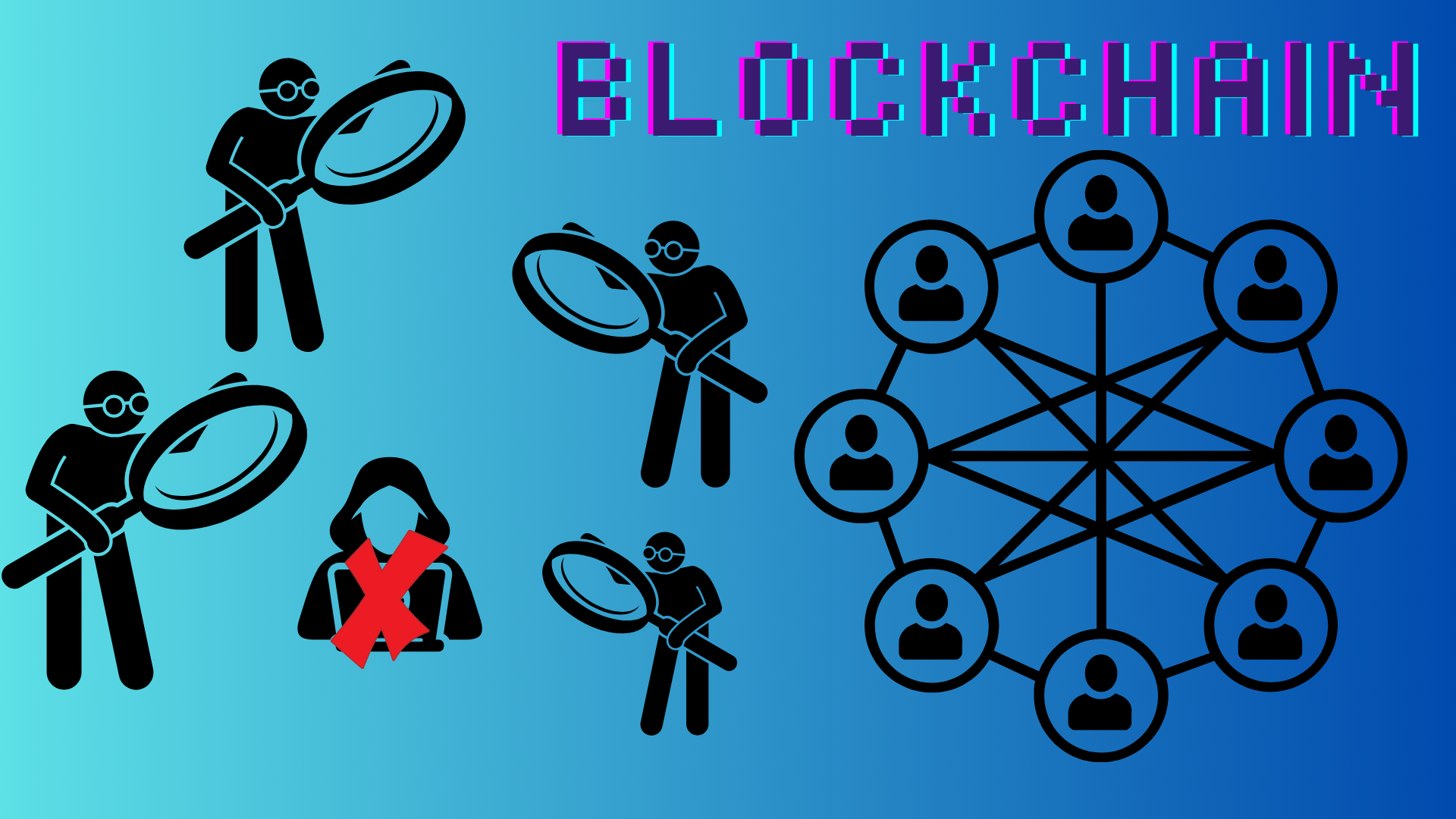 Использование NFT: искусство, игры и ...NFT используется в различных областях.например:Цифровое искусство: вы можете приобрести цифровые произведения известных художников как NFT.Игра: превращая предметы и персонажи в игре в NFT, вы действительно можете владеть ими.Музыка: выпущенные билеты в прямом эфире в виде NFT (TicketNft) и предоставил доступ к контенту только фанатам в NFTКоллекция: цифровые торговые карты и ограниченные предметы.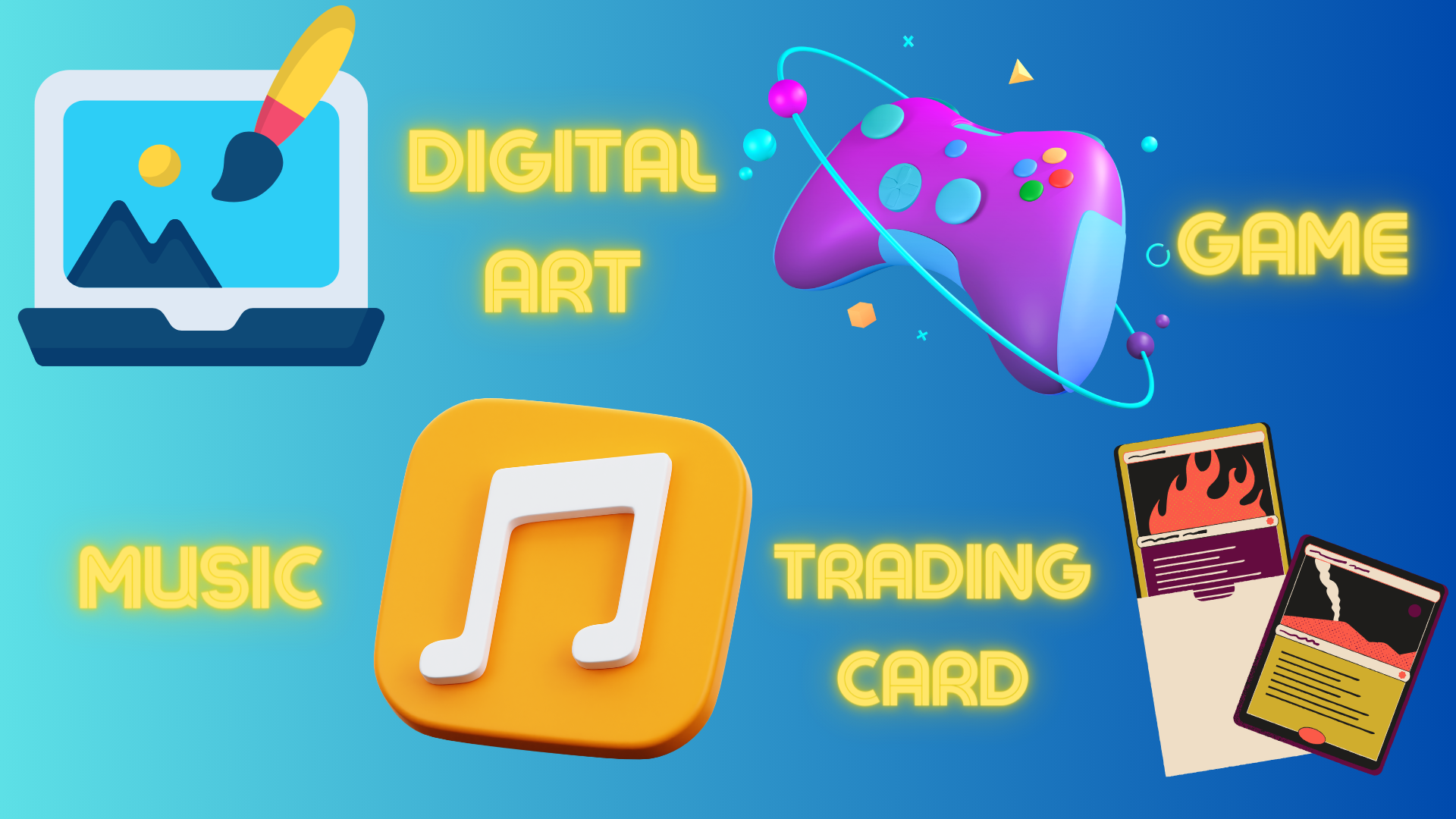 Значение NFT: почему стоит NFT?Значение NFT в основном поступает из следующих факторов:Редко: ценность быть "только" в цифровом миреСертификация: доказательство владения блокчейномСообщество: ценность сообщества, сформированного через NFTУтилита: особые права и функции, предоставленные держателям NFTБренд: ценность бренда художников и компаний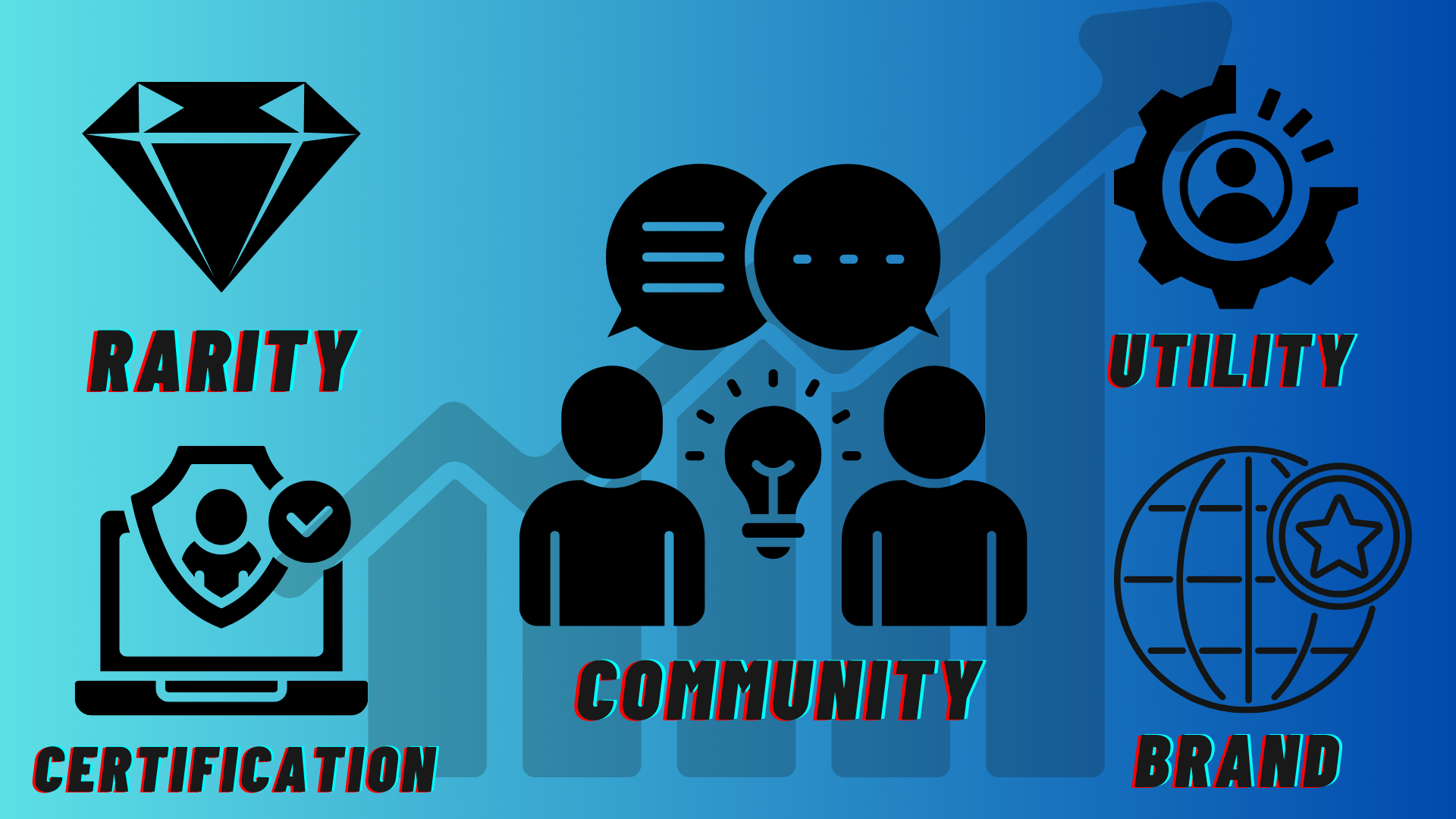 NFT заслуга: хорошо как для продавцов, так и для покупателей!NFT имеет преимущество как продавца, так и покупателя.Продавец:Вы можете напрямую определить ценность вашей работыПрибыль во вторичном распределении может быть полученаСторона покупателя:Гарантированно будет реальнымСтать настоящим «владельцем» цифровых активовКак купить NFT: легко даже для начинающих!Покупка NFT проще, чем ожидалось. Основной поток такой:Подготовьте кошелек виртуальной валюты (рекомендуется Metamask)Покупать виртуальную валюту (часто используйте Ethereum)Найдите желаемый NFT на NFT Market Place (OpenSenea и т. Д.)Купить!Тем не менее, рекомендуется начать с небольшой суммы в первый раз.Примечание: у NFT также есть подводные камниУ NFT есть много возможностей, но есть и точки, чтобы отметить:Колебания цен могут быть серьезнымиВы должны быть осторожны с мошенничеством и фальшивойНекоторые люди обеспокоены влиянием на окружающую средуПонимая эти риски, важно веселиться и разумно с NFT.Будущие перспективы NFT: дальнейший потенциалМир NFT развивается каждый день. Как и ожидалось в будущем:Сотрудничество между активами реального мира и NFT (например, NFT для прав на недвижимость)Расширение использования в метаверахРазработка более экологически чистых методов создания NFTПоявление новых бизнес -моделей, использующих NFTГлоссарий: NFT -связанные основные терминыМонетный двор: создавать и выдавать цифровые активы в качестве NFT на блокчейнеЗащита газа: плата за торговлю на блокчейнеКошелек: кошелек для хранения виртуальной валюты и NFTPFP (изображение профиля): NFT используется в качестве изображений профиля SNSSBT (Doul Bound токен): NFT, который не может быть передан или покупка и продажакраткое содержаниеNFT - это инновационная технология, которая приносит концепцию «единообразия» и «владения» в цифровом мире. Арт, музыка, игры ... используемые в различных областях для создания новых возможностей.Сначала это может показаться трудным, но если вы углубите свое понимание шаг за шагом, вы обязательно найдете новое веселье.Если вы заинтересованы в Японии DAO, пожалуйста, следите за журналом «Япония Дао».Официальная учетная запись X: https: //twitter.com/japannftmuseumОфициальный раздор: https://discord.com/invite/japandaoФормула Instagram: https://www.instagram.com/japannftmuseum/